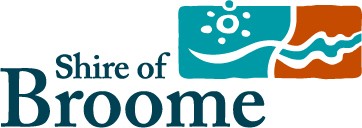 Annual Community Matched FundingApplicationFor Projects Delivered: June 2022 – June 2023	GRANT EXPENDITURE DETAILS Please complete the table below. Any item over $2000 for which funding is requested from the Shire of Broome MUST be accompanied by a corresponding written quote. Please return your completed application form using one of the following options:Email to shire@broome.wa.gov.auHand deliver to Shire of Broome Administration Office, 27 Weld Street, BroomeFor enquiries or to discuss your application please contact Shire of Broome Youth and Community Development Officer on (08) 9191 3456. APPLICATIONS CLOSE 4:00pm Monday 6th April 2022APPLICANT DETAILS APPLICANT DETAILS APPLICANT DETAILS Association/Organisation Name Incorporation Status Incorporated Non- Incorporated If not Incorporated, Auspice Details Project Name Contact Person for Initiative Position Held Postal Address Contact Number Contact Email  Australian Business Number (ABN) GST Registered Yes ☐ No ☐ Does your organisation operate on a not for profit basis?  Yes ☐No ☐Total Amount Requested from the Shire of Broome (ex GST) $ Total Amount Contributed by Applicant or Other Funders (ex GST)Total Volunteer Hours Contributed by ApplicantPROJECT DETAILS PROJECT DETAILS PROJECT DETAILS Project Name   Project Summary(max 400 words)Tell us about your project. What is the concept? Describe your approach. Who are the key contributors? Project Outcomes (max 200 words)What will the project achieve? Why should this project be supported? Project Start Date Project End Date  Target Audience  ☐ Children (12 years and under) ☐ Young people/youth (12-18 years) ☐ Women ☐ Men ☐ Older People (55+ years) ☐ Aboriginal and Torres Strait Islander people ☐ People from culturally and linguistically diverse (CALD) backgrounds ☐ People with a disability ☐ Low-income families ☐ All of the above ☐ Other (please specify below)  Item Total Cost(ex GST)Contribution requested from the Shire of Broome (ex GST) Other Contributions Other Contributions Item Total Cost(ex GST)Contribution requested from the Shire of Broome (ex GST)ContributorAmount (ex GST)TOTAL: OTHER DETAILS  OTHER DETAILS  OTHER DETAILS  Supporting Documentation  Please list all supporting documentation attached to your application (quotes, copy of incorporation status, letters of support, evidence of consultation etc) 1Supporting Documentation  Please list all supporting documentation attached to your application (quotes, copy of incorporation status, letters of support, evidence of consultation etc) 2Supporting Documentation  Please list all supporting documentation attached to your application (quotes, copy of incorporation status, letters of support, evidence of consultation etc) 3Supporting Documentation  Please list all supporting documentation attached to your application (quotes, copy of incorporation status, letters of support, evidence of consultation etc) 4Supporting Documentation  Please list all supporting documentation attached to your application (quotes, copy of incorporation status, letters of support, evidence of consultation etc) 5 Application Checklist  Please list all supporting documentation attached to your application (quotes, copy of incorporation status, letters of support, evidence of consultation etc)☐ Completed all sections of the application, including a detailed budget☐ Included a copy of Certificate of Incorporation (if part of an auspice agreement with another organisation, please include a letter of confirmation to administer the funding and a copy of their Certificate of Incorporation)☐ Included a financial statement for the most recently completed financial year (an audited financial statement may be requested)☐ Included evidence of public liability insurance (Certificate of Currency)☐ Provided quotes for any purchase over $2,000☐ Included letters of support from community groups and / or other organisations☐ Retained a copy of this application for your records☐ Completed all sections of the application, including a detailed budget☐ Included a copy of Certificate of Incorporation (if part of an auspice agreement with another organisation, please include a letter of confirmation to administer the funding and a copy of their Certificate of Incorporation)☐ Included a financial statement for the most recently completed financial year (an audited financial statement may be requested)☐ Included evidence of public liability insurance (Certificate of Currency)☐ Provided quotes for any purchase over $2,000☐ Included letters of support from community groups and / or other organisations☐ Retained a copy of this application for your records